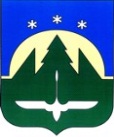 МУНИЦИПАЛЬНОЕ ОБРАЗОВАНИЕГОРОДСКОЙ ОКРУГ ГОРОД ХАНТЫ-МАНСИЙСКДЕПАРТАМЕНТ ОБРАЗОВАНИЯ АДМИНИСТРАЦИИ МУНИЦИПАЛЬНОЕ БЮДЖЕТНОЕ ДОШКОЛЬНОЕ ОБРАЗОВАТЕЛЬНОЕ УЧРЕЖДЕНИЕ«ДЕТСКИЙ САД №17 «НЕЗНАЙКА»Развлечение с участием родителей и детей 2 младшей группы «Ягодки», посвященный празднику 23 февраля                                                                                   Подготовила воспитатель  Шушунова С.В.Ханты-Мансийскфевраль 2017г.Цели:
Способствовать развитию и сплочению детско-родительских отношений, развивать преемственность работы детского сада и семьи.
Развивать память, внимание, физические навыки детей, способствовать развитию ловкости, координации движений, умение соотносить движения и слова стихотворения,
Воспитывать любовь к близким людям, к семье, уважение к папе.
Оборудование:
- Аудиозаписи с голосами детей;
- Канат;
- Столики с детскими и взрослыми вещами для конкурса и эстафеты;- Цветные шарики + 3 корзины;- Три цветные бумаги(на корзины) - (красный, желтый, зеленый);
- Подарки для пап (подделки).Ход развлеченияДети под музыку входят в зал и встают полукругом. 

1-й ребенок: Папин праздник - главный праздник 
Всех мальчишек и мужчин.

2-ой ребенок: И поздравить пап, любимых мы сегодня так спешим!

3-й ребенок: Мы желаем папам счастья, неба мирного для них!

4-й ребенок: Мы мальчишек наших любим, уважаем от души!

5-й ребенок: Защищать всегда нас будут, хоть пока коротыши.

Ведущий:Дорогие наши папы!Поздравляем Вас с праздником, желаем успехов в делах, счастья, добра!
Собрались мы сегодня вместе,
Чтоб отметить праздник мужчин.
Смелым, умным, отважным и добрым -
Вот таким хочет видеть вас сын.
Всем покажете ваши знанья,
Силу, ловкость, сноровку в борьбе.
Вы дерзайте наши мужчины,
И уверены будьте в себе.

6-й ребенок: У меня есть папа!
Спросите, какой он?
Самый СИЛЬНЫЙ папа,
Самый ХРАБРЫЙ воин!
Добрый, умный самый.
Как не похвалиться.
Папой только с мамой
Можно поделиться,
У меня есть папа!
Все равно, какой он!
Лучший в мире папа,
Потому что МОЙ ОН!
Ведущий: Эти замечательные слова каждый малыш готов посвятить своему отцу.

Исполняется «Песенка о папе» сл. М. Танича, муз. В. Шаинского.
Сколько песен мы с вами вместе
Спели маме своей родной,
А про папу до этой песни
Песни не было ни одной!
Папа может, папа может
Все, что угодно,
Плавать брассом, спорить басом,
Дрова рубить!
Папа может, папа может
Быть кем угодно,
Только мамой, только мамой
Не может быть!
Только мамой, только мамой
Не может быть!
Папа в доме - и дом исправный,
Газ горит и не гаснет свет.
Папа в доме, конечно, главный,
Если мамы случайно нет!
Ведущий.  А сейчас нашипапы докажут попробуют отгадать голоса своих детей.
(включается аудиозапись с голосами детей, отвечающими на вопросы):
• Как зовут твоего папу?
• Чем ты любишь заниматься с папой?
• В какие игры ты чаще играешь с папой?
• Что твой папа умеет делать лучше всех?...
Ведущий: Сколькими интересными делами можно заниматься с папой, как много нового можно узнать от него, в какие веселые игры можно поиграть.

На полу по кругу разложены кубики на один меньше числу играющих. Папы встают по кругу и под музыку начинают движение. Как только музыка останавливается, необходимо быстро взять кубик. Кому кубика не хватило – выбывает из игры. Игра продолжается пока не останется единственный победитель. 
Конкурс: «Самый ловкий».
Ведущий: В следующем конкурсе мы проверим наших пап на быстроту. Конкурс так и называется «Кто быстрее?». Ставятся два больших стула спиной друг к другу на небольшом расстоянии. Под ними лежит канат или верёвка. По сигналу папы, сидящие на стуле, должны быстро выдернуть верёвку на себя. Побеждает тот, у кого в руках верёвка.
Конкурс: «Кто быстрее?»
Ведущий: Следующий конкурс «Воздушный шарик». Папы берут на руки своего ребенка и  отбивают воздушные шары его головой. Основное правило игры – не касаться шарика руками. Побеждает тот, кто дольше всех продержал шарик.
Конкурс: «Волшебный шарик».
Ведущий: Теперь папы немного отдохните и посмортите, как играют ваши детки. ИГРА – разбросаны шарики разного цвета (3цвета), и стоят три корзинки (на каждой приклеен листок с тем цветом, какие шарики должы туда собирать).

У папы работа! У папы забота!
И некогда с нами ему поиграть.
А мы его любим! А мы его ждём!
Но если наш папа берёт выходной,
Как здорово с ним, он такой заводной!
***
Папа, папочка, папуля,
Знаешь, как тебя люблю я!
Ты весёлый и красивый,
Самый умный, самый сильный! 

Чтобы дети не болели,
Наряжались, вкусно ели,
Дома редко ты бываешь -
На работе пропадаешь.

А сегодня день прекрасный,
Нерабочий, выходной.
В папин праздник, в папин праздник
Отдохни, побудь со мной!

Ведущий: Наши дети так любят своих пап, что готовы помогать им везде и во всём. Вот сейчас они помогут папам собраться на работу. 
Конкурс так и называется: «Провожаем папу на работу». 
1.Надеть кепку.
2.Завязать шарф.
3.Надеть перчатки.
Ведущий: Дорогие папы, вы очень важны для того, чтобы ваши дети выросли счастливыми, добрыми, мудрыми людьми. Для этого нужно огромное терпение, выдержка и упорство. Давайте проверим как наши папы умеют собирать свое любимое чадо в детский сад.
Конкурс «Соберемся в детский сад».
7-ой ребенок: Милый папа, поздравляем,
Счастья, радости желаем,
Не грустить, не огорчаться,
Быть весёлым, улыбаться.
Лет до ста ещё прожить
И всегда здоровым быть! 

Дети дарят подарки папам. (ПОДДЕЛКИ СДЕЛАНЫЕ СВОИМИ РУКАМИ)